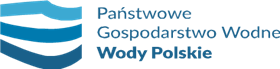  Oznaczenie sprawy: WR.ROZ.2810.117.2022 	                            Załącznik nr 4  do SWZ (jeśli dotyczy)……………………………………nazwa i adres WykonawcyOŚWIADCZENIE                                                                                               Wykonawców wspólnie ubiegających się o udzielenie zamówieniaDotyczy postępowania pn.: „Modernizacja budynku biurowego polegająca na montażu systemu klimatyzacji ul. Braci Gierymskich 149a we Wrocławiu. Wykonanie instalacji klimatyzacji wraz 
z dostawą urządzeń klimatyzacyjnych w obiektach RZGW Wrocław”Oświadczamy, że zgodnie z art. 117 ust. 4 ustawy z dnia 11 września 2019r. Prawo zamówień publicznych (Dz. U. z 2022 poz. 1710 z późn. zm.), następujące usługi stanowiące przedmiot zamówienia wykonają poszczególni Wykonawcy wspólnie ubiegający się o wykonanie przedmiotu zamówienia:Miejsce i data sporządzenia:(dokument musi zostać podpisany przez umocowanego pełnomocnika wykonawców zgodnie z art. 63 ust. 1 ustawy PZP)Wykonawca wspólnie ubiegający sięo udzielenia zamówieniaZakres usług, które zostanąwykonane przez danego Wykonawcę wspólnie ubiegającego się o udzielenie zamówienia